February 2017Adults and CommunitiesCarer’s Assessment This form is for you to tell us about yourself. It asks questions about your health and safety, what information or advice you may need to support you as a carer and what outcomes you would like to achieve outside of your caring role. Please fill in as much information as possible.  You can complete the form with help from a friend, a member of your family or a health or social care professional. If you would like to expand on any of the questions, please use a blank page.Please return your completed form to the health or social care worker who gave it to you, or send it to:For adults with a physical or sensory impairment, or people over 65:
Social Care Direct, POST ROOM, 
Building 4, North London Business Park, Oakleigh Road South N11 1NPEmail:- socialcaredirect@barnet.gov.ukFor adults with a learning disabilities:
Learning Disabilities, POST ROOM, Adults and Communities, Building 4, North London Business Park, Oakleigh Road South N11 1NPFor people with a mental health problem:
Primary Mental Health Team, 
2nd Floor, Dennis Scott Unit, Edgware Community Hospital, Burnt Oak Broadway, Edgware HA8 0ADThank you for completing this formPrivacy Statement:Barnet Council has a duty to protect the public funds it administers and may use the information you have provided for the prevention and detection of crime.  We may also share information with other council departments or external organisations in order to undertake our functions as a local authority. We will always comply with the requirements of the Data Protection Act 1998 and never give information about you to anyone else, or use information for another purpose unless the law allows us. If you want to know more about how your information is used visit www.barnet.gov.uk/privacy.  Your personal details and contact informationYour personal details and contact informationYour personal details and contact informationYour personal details and contact informationYour personal details and contact informationYour personal details and contact informationYour personal details and contact informationYour personal details and contact informationYour personal details and contact informationYour personal details and contact informationYour personal details and contact informationYour personal details and contact informationYour personal details and contact informationYour personal details and contact informationTitleTitleName Name Date of birthDate of birthAddressAddressGenderGenderEthnicity Ethnicity Religion Religion Phone numberPhone numberEmail address Email address NHS NumberNHS NumberGP name and addressGP name and addressDoes your GP know you are a carer?      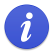 Does your GP know you are a carer?      Yes          No Yes          No Yes          No Yes          No Yes          No Yes          No Yes          No Yes          No Yes          No Yes          No Yes          No Yes          No SWIFT Number (to be completed by a professional)SWIFT Number (to be completed by a professional)Language and communication Language and communication Language and communication Language and communication Language and communication Language and communication Language and communication Language and communication Language and communication Language and communication Language and communication Language and communication Language and communication Language and communication Preferred language Preferred language Do you need an interpreter? Do you need an interpreter? Yes           No Yes           No Yes           No Yes           No Yes           No Yes           No Yes           No Yes           No Yes           No Yes           No Yes           No Yes           No If yes, give details of the arrangements(to be completed by a  professional) If yes, give details of the arrangements(to be completed by a  professional) Do you have any special communication needs?Do you have any special communication needs?If yes, give details of the arrangements(to be completed by professional) If yes, give details of the arrangements(to be completed by professional) Preferred method of communicationPreferred method of communicationCapacity and consent (to be completed by a professional)Capacity and consent (to be completed by a professional)Capacity and consent (to be completed by a professional)Capacity and consent (to be completed by a professional)Capacity and consent (to be completed by a professional)Capacity and consent (to be completed by a professional)Capacity and consent (to be completed by a professional)Capacity and consent (to be completed by a professional)Capacity and consent (to be completed by a professional)Capacity and consent (to be completed by a professional)Capacity and consent (to be completed by a professional)Capacity and consent (to be completed by a professional)Capacity and consent (to be completed by a professional)Capacity and consent (to be completed by a professional)Does the person have substantial difficulty taking part in this social care process? Does the person have substantial difficulty taking part in this social care process? Does the person have substantial difficulty taking part in this social care process? Does the person have substantial difficulty taking part in this social care process? Does the person have substantial difficulty taking part in this social care process? Does the person have substantial difficulty taking part in this social care process? Does the person have substantial difficulty taking part in this social care process? Does the person have substantial difficulty taking part in this social care process? Does the person have substantial difficulty taking part in this social care process? Does the person have substantial difficulty taking part in this social care process? Does the person have substantial difficulty taking part in this social care process? Yes           No Yes           No Yes           No If yes, give details of the person’s ability to understand, retain and weigh up information.If yes, give details of the person’s ability to understand, retain and weigh up information.If yes, give details of the person’s ability to understand, retain and weigh up information.If yes, give details of the person’s ability to understand, retain and weigh up information.If yes, give details of the person’s ability to understand, retain and weigh up information.If yes, give details of the person’s ability to understand, retain and weigh up information.If yes, give details of the person’s ability to understand, retain and weigh up information.If yes, give details of the person’s ability to understand, retain and weigh up information.If yes, give details of the person’s ability to understand, retain and weigh up information.If yes, give details of the person’s ability to understand, retain and weigh up information.If yes, give details of the person’s ability to understand, retain and weigh up information.If yes, give details of the person’s ability to understand, retain and weigh up information.If yes, give details of the person’s ability to understand, retain and weigh up information.If yes, give details of the person’s ability to understand, retain and weigh up information.Describe the steps taken to enable the person to be fully involved in the process.Describe the steps taken to enable the person to be fully involved in the process.Describe the steps taken to enable the person to be fully involved in the process.Describe the steps taken to enable the person to be fully involved in the process.Describe the steps taken to enable the person to be fully involved in the process.Describe the steps taken to enable the person to be fully involved in the process.Describe the steps taken to enable the person to be fully involved in the process.Describe the steps taken to enable the person to be fully involved in the process.Describe the steps taken to enable the person to be fully involved in the process.Describe the steps taken to enable the person to be fully involved in the process.Describe the steps taken to enable the person to be fully involved in the process.Describe the steps taken to enable the person to be fully involved in the process.Describe the steps taken to enable the person to be fully involved in the process.Describe the steps taken to enable the person to be fully involved in the process.Has a mental capacity assessment been completed? If yes, please provide details below:Has a mental capacity assessment been completed? If yes, please provide details below:Has a mental capacity assessment been completed? If yes, please provide details below:Has a mental capacity assessment been completed? If yes, please provide details below:Has a mental capacity assessment been completed? If yes, please provide details below:Has a mental capacity assessment been completed? If yes, please provide details below:Has a mental capacity assessment been completed? If yes, please provide details below:Has a mental capacity assessment been completed? If yes, please provide details below:Has a mental capacity assessment been completed? If yes, please provide details below:Has a mental capacity assessment been completed? If yes, please provide details below:Has a mental capacity assessment been completed? If yes, please provide details below:Yes           No Yes           No Yes           No DateDetailsDetailsIs an IMCA required?Is an IMCA required?Is an IMCA required?Is an IMCA required?Is an IMCA required?Is an IMCA required?Is an IMCA required?Is an IMCA required?Is an IMCA required?Is an IMCA required?Is an IMCA required?Yes           No Yes           No Yes           No Is there an appointee because of mental capacity or legal requirement?Is there an appointee because of mental capacity or legal requirement?Is there an appointee because of mental capacity or legal requirement?Is there an appointee because of mental capacity or legal requirement?Is there an appointee because of mental capacity or legal requirement?Is there an appointee because of mental capacity or legal requirement?Is there an appointee because of mental capacity or legal requirement?Is there an appointee because of mental capacity or legal requirement?Is there an appointee because of mental capacity or legal requirement?Is there an appointee because of mental capacity or legal requirement?Is there an appointee because of mental capacity or legal requirement?Yes           No Yes           No Yes           No If yes, please provide details of named person:If yes, please provide details of named person:If yes, please provide details of named person:If yes, please provide details of named person:If yes, please provide details of named person:If yes, please provide details of named person:If yes, please provide details of named person:If yes, please provide details of named person:If yes, please provide details of named person:If yes, please provide details of named person:If yes, please provide details of named person:If yes, please provide details of named person:If yes, please provide details of named person:If yes, please provide details of named person:NameTelephoneTelephoneRelationshipEmailEmailIs there a registered lasting / enduring Power of Attorney?Is there a registered lasting / enduring Power of Attorney?Is there a registered lasting / enduring Power of Attorney?Is there a registered lasting / enduring Power of Attorney?Is there a registered lasting / enduring Power of Attorney?Is there a registered lasting / enduring Power of Attorney?Is there a registered lasting / enduring Power of Attorney?Is there a registered lasting / enduring Power of Attorney?Is there a registered lasting / enduring Power of Attorney?Is there a registered lasting / enduring Power of Attorney?Is there a registered lasting / enduring Power of Attorney?Yes           No Yes           No Yes           No If yes, record type of registered lasting / enduring Power of AttorneyIf yes, record type of registered lasting / enduring Power of AttorneyIf yes, record type of registered lasting / enduring Power of AttorneyIf yes, record type of registered lasting / enduring Power of AttorneyIf yes, record type of registered lasting / enduring Power of AttorneyIf yes, record type of registered lasting / enduring Power of AttorneyIf yes, record type of registered lasting / enduring Power of AttorneyIf yes, record type of registered lasting / enduring Power of AttorneyIf yes, record type of registered lasting / enduring Power of AttorneyIf yes, record type of registered lasting / enduring Power of AttorneyIf yes, record type of registered lasting / enduring Power of AttorneyPlease select…Please select…Please select…If yes, please provide details of named person:If yes, please provide details of named person:If yes, please provide details of named person:If yes, please provide details of named person:If yes, please provide details of named person:If yes, please provide details of named person:If yes, please provide details of named person:If yes, please provide details of named person:If yes, please provide details of named person:If yes, please provide details of named person:If yes, please provide details of named person:NameTelephoneTelephoneRelationshipEmailEmailDoes the person have a Deputy under the Court of Protection?Does the person have a Deputy under the Court of Protection?Does the person have a Deputy under the Court of Protection?Does the person have a Deputy under the Court of Protection?Does the person have a Deputy under the Court of Protection?Does the person have a Deputy under the Court of Protection?Does the person have a Deputy under the Court of Protection?Does the person have a Deputy under the Court of Protection?Does the person have a Deputy under the Court of Protection?Does the person have a Deputy under the Court of Protection?Does the person have a Deputy under the Court of Protection?Yes           No Yes           No Yes           No If yes, please provide details of named person:If yes, please provide details of named person:If yes, please provide details of named person:If yes, please provide details of named person:If yes, please provide details of named person:If yes, please provide details of named person:If yes, please provide details of named person:If yes, please provide details of named person:If yes, please provide details of named person:If yes, please provide details of named person:If yes, please provide details of named person:If yes, please provide details of named person:If yes, please provide details of named person:If yes, please provide details of named person:NameTelephoneTelephoneRelationshipEmailEmailYour consent Your consent Your consent Your consent Your consent Your consent Your consent Your consent Your consent Your consent Your consent Your consent Your consent Your consent I (or my representative) give consent for information from this assessment to be shared as needed with other agencies involved in my careI (or my representative) give consent for information from this assessment to be shared as needed with other agencies involved in my careI (or my representative) give consent for information from this assessment to be shared as needed with other agencies involved in my careI (or my representative) give consent for information from this assessment to be shared as needed with other agencies involved in my careI (or my representative) give consent for information from this assessment to be shared as needed with other agencies involved in my careI (or my representative) give consent for information from this assessment to be shared as needed with other agencies involved in my careYes           No         Yes with limitations    Yes           No         Yes with limitations    Yes           No         Yes with limitations    Yes           No         Yes with limitations    Yes           No         Yes with limitations    Yes           No         Yes with limitations    Yes           No         Yes with limitations    Yes           No         Yes with limitations    Date of consent given / refusedDate of consent given / refusedDate of consent given / refusedDate of consent given / refusedDate of consent given / refusedDate of consent given / refusedIf you ticked ‘yes with limitations’ please provide details of requested limitationsIf you ticked ‘yes with limitations’ please provide details of requested limitationsIf you ticked ‘yes with limitations’ please provide details of requested limitationsIf you ticked ‘yes with limitations’ please provide details of requested limitationsIf you ticked ‘yes with limitations’ please provide details of requested limitationsIf you ticked ‘yes with limitations’ please provide details of requested limitationsDetails of the person/people that you care for Details of the person/people that you care for Details of the person/people that you care for Details of the person/people that you care for Details of the person/people that you care for Details of the person/people that you care for Details of the person/people that you care for Details of the person/people that you care for Details of the person/people that you care for Details of the person/people that you care for Details of the person/people that you care for Details of the person/people that you care for Details of the person/people that you care for Details of the person/people that you care for NameNameNameNameDate of birthDate of birthDate of birthDate of birthAddressAddressAddressAddressGenderGenderGenderGenderEthnicity Ethnicity Ethnicity Ethnicity ReligionReligionReligionReligionPhone numberPhone numberPhone numberPhone numberNHS numberNHS numberNHS numberNHS numberGP name 
and contact detailsGP name 
and contact detailsGP name 
and contact detailsGP name 
and contact detailsAbout your caring roleAbout your caring roleAbout your caring roleAbout your caring roleAbout your caring roleAbout your caring roleAbout your caring roleAbout your caring roleAbout your caring roleAbout your caring roleAbout your caring roleAbout your caring roleAbout your caring roleAbout your caring roleWhat is your relationship to the person you care for?What is your relationship to the person you care for?What is your relationship to the person you care for?What is your relationship to the person you care for?How long have you been caring for them?How long have you been caring for them?How long have you been caring for them?How long have you been caring for them?Do you feel that you have enough information about the condition or diagnosis the person you are providing care for, and the treatment they are receiving? Do you feel that you have enough information about the condition or diagnosis the person you are providing care for, and the treatment they are receiving? Do you feel that you have enough information about the condition or diagnosis the person you are providing care for, and the treatment they are receiving? Do you feel that you have enough information about the condition or diagnosis the person you are providing care for, and the treatment they are receiving? Do you feel that you have enough information about the condition or diagnosis the person you are providing care for, and the treatment they are receiving? Do you feel that you have enough information about the condition or diagnosis the person you are providing care for, and the treatment they are receiving? Do you feel that you have enough information about the condition or diagnosis the person you are providing care for, and the treatment they are receiving? Do you feel that you have enough information about the condition or diagnosis the person you are providing care for, and the treatment they are receiving? Do you feel that you have enough information about the condition or diagnosis the person you are providing care for, and the treatment they are receiving? Do you feel that you have enough information about the condition or diagnosis the person you are providing care for, and the treatment they are receiving? Do you feel that you have enough information about the condition or diagnosis the person you are providing care for, and the treatment they are receiving? Do you feel that you have enough information about the condition or diagnosis the person you are providing care for, and the treatment they are receiving? Yes           No Yes           No If no, please explain what information you feel you may benefit from?If no, please explain what information you feel you may benefit from?If no, please explain what information you feel you may benefit from?If no, please explain what information you feel you may benefit from?If no, please explain what information you feel you may benefit from?If no, please explain what information you feel you may benefit from?If no, please explain what information you feel you may benefit from?If no, please explain what information you feel you may benefit from?If no, please explain what information you feel you may benefit from?If no, please explain what information you feel you may benefit from?If no, please explain what information you feel you may benefit from?If no, please explain what information you feel you may benefit from?If no, please explain what information you feel you may benefit from?If no, please explain what information you feel you may benefit from?Please tell us if you have any concerns about your safety in your caring role or the person you are caring for?Please tell us if you have any concerns about your safety in your caring role or the person you are caring for?Please tell us if you have any concerns about your safety in your caring role or the person you are caring for?Please tell us if you have any concerns about your safety in your caring role or the person you are caring for?Please tell us if you have any concerns about your safety in your caring role or the person you are caring for?Please tell us if you have any concerns about your safety in your caring role or the person you are caring for?Please tell us if you have any concerns about your safety in your caring role or the person you are caring for?Please tell us if you have any concerns about your safety in your caring role or the person you are caring for?Please tell us if you have any concerns about your safety in your caring role or the person you are caring for?Please tell us if you have any concerns about your safety in your caring role or the person you are caring for?Please tell us if you have any concerns about your safety in your caring role or the person you are caring for?Please tell us if you have any concerns about your safety in your caring role or the person you are caring for?Please tell us if you have any concerns about your safety in your caring role or the person you are caring for?Please tell us if you have any concerns about your safety in your caring role or the person you are caring for?Are you able or willing to continue caring in your caring role?Are you able or willing to continue caring in your caring role?Are you able or willing to continue caring in your caring role?Are you able or willing to continue caring in your caring role?Are you able or willing to continue caring in your caring role?Are you able or willing to continue caring in your caring role?Yes           No          With support Yes           No          With support Yes           No          With support Yes           No          With support Yes           No          With support Yes           No          With support Yes           No          With support Yes           No          With support Your caring responsibilities What help or support do you provide to the person you care for?Your caring responsibilities What help or support do you provide to the person you care for?Your caring responsibilities What help or support do you provide to the person you care for?Your caring responsibilities What help or support do you provide to the person you care for?Your caring responsibilities What help or support do you provide to the person you care for?Your caring responsibilities What help or support do you provide to the person you care for?Your caring responsibilities What help or support do you provide to the person you care for?Your caring responsibilities What help or support do you provide to the person you care for?Your caring responsibilities What help or support do you provide to the person you care for?Your caring responsibilities What help or support do you provide to the person you care for?Your caring responsibilities What help or support do you provide to the person you care for?Your caring responsibilities What help or support do you provide to the person you care for?Your caring responsibilities What help or support do you provide to the person you care for?Your caring responsibilities What help or support do you provide to the person you care for?What help do you receive?What help do you receive?What help do you receive?What help do you receive?What help do you receive?Do you require any extra help?Do you require any extra help?Do you require any extra help?Do you require any extra help?Do you require any extra help?Yes           No Yes           No Yes           No Yes           No Yes           No Yes           No Yes           No Yes           No Yes           No What do you need help with?What do you need help with?What do you need help with?What do you need help with?What do you need help with?Any additional commentsAny additional commentsAny additional commentsAny additional commentsAny additional commentsYour wellbeing Please tell us about how your caring role affects your general health and wellbeing.  For example, you may want to tell us if you have any concerns about your health, if you have any diagnosis / registered disability, if your caring role interferes with your sleep, affects your mood or how you feel, or causes you any physical pain or strain.Your wellbeing Please tell us about how your caring role affects your general health and wellbeing.  For example, you may want to tell us if you have any concerns about your health, if you have any diagnosis / registered disability, if your caring role interferes with your sleep, affects your mood or how you feel, or causes you any physical pain or strain.Your wellbeing Please tell us about how your caring role affects your general health and wellbeing.  For example, you may want to tell us if you have any concerns about your health, if you have any diagnosis / registered disability, if your caring role interferes with your sleep, affects your mood or how you feel, or causes you any physical pain or strain.Your wellbeing Please tell us about how your caring role affects your general health and wellbeing.  For example, you may want to tell us if you have any concerns about your health, if you have any diagnosis / registered disability, if your caring role interferes with your sleep, affects your mood or how you feel, or causes you any physical pain or strain.Your wellbeing Please tell us about how your caring role affects your general health and wellbeing.  For example, you may want to tell us if you have any concerns about your health, if you have any diagnosis / registered disability, if your caring role interferes with your sleep, affects your mood or how you feel, or causes you any physical pain or strain.Your wellbeing Please tell us about how your caring role affects your general health and wellbeing.  For example, you may want to tell us if you have any concerns about your health, if you have any diagnosis / registered disability, if your caring role interferes with your sleep, affects your mood or how you feel, or causes you any physical pain or strain.Your wellbeing Please tell us about how your caring role affects your general health and wellbeing.  For example, you may want to tell us if you have any concerns about your health, if you have any diagnosis / registered disability, if your caring role interferes with your sleep, affects your mood or how you feel, or causes you any physical pain or strain.Your wellbeing Please tell us about how your caring role affects your general health and wellbeing.  For example, you may want to tell us if you have any concerns about your health, if you have any diagnosis / registered disability, if your caring role interferes with your sleep, affects your mood or how you feel, or causes you any physical pain or strain.Your wellbeing Please tell us about how your caring role affects your general health and wellbeing.  For example, you may want to tell us if you have any concerns about your health, if you have any diagnosis / registered disability, if your caring role interferes with your sleep, affects your mood or how you feel, or causes you any physical pain or strain.Your wellbeing Please tell us about how your caring role affects your general health and wellbeing.  For example, you may want to tell us if you have any concerns about your health, if you have any diagnosis / registered disability, if your caring role interferes with your sleep, affects your mood or how you feel, or causes you any physical pain or strain.Your wellbeing Please tell us about how your caring role affects your general health and wellbeing.  For example, you may want to tell us if you have any concerns about your health, if you have any diagnosis / registered disability, if your caring role interferes with your sleep, affects your mood or how you feel, or causes you any physical pain or strain.Your wellbeing Please tell us about how your caring role affects your general health and wellbeing.  For example, you may want to tell us if you have any concerns about your health, if you have any diagnosis / registered disability, if your caring role interferes with your sleep, affects your mood or how you feel, or causes you any physical pain or strain.Your wellbeing Please tell us about how your caring role affects your general health and wellbeing.  For example, you may want to tell us if you have any concerns about your health, if you have any diagnosis / registered disability, if your caring role interferes with your sleep, affects your mood or how you feel, or causes you any physical pain or strain.Your wellbeing Please tell us about how your caring role affects your general health and wellbeing.  For example, you may want to tell us if you have any concerns about your health, if you have any diagnosis / registered disability, if your caring role interferes with your sleep, affects your mood or how you feel, or causes you any physical pain or strain.Your family and personal relationshipsDo you feel that your caring role is impacting on your ability to maintain family and other relationships?Your family and personal relationshipsDo you feel that your caring role is impacting on your ability to maintain family and other relationships?Your family and personal relationshipsDo you feel that your caring role is impacting on your ability to maintain family and other relationships?Your family and personal relationshipsDo you feel that your caring role is impacting on your ability to maintain family and other relationships?Your family and personal relationshipsDo you feel that your caring role is impacting on your ability to maintain family and other relationships?Your family and personal relationshipsDo you feel that your caring role is impacting on your ability to maintain family and other relationships?Your family and personal relationshipsDo you feel that your caring role is impacting on your ability to maintain family and other relationships?Your family and personal relationshipsDo you feel that your caring role is impacting on your ability to maintain family and other relationships?Your family and personal relationshipsDo you feel that your caring role is impacting on your ability to maintain family and other relationships?Your family and personal relationshipsDo you feel that your caring role is impacting on your ability to maintain family and other relationships?Your family and personal relationshipsDo you feel that your caring role is impacting on your ability to maintain family and other relationships?Your family and personal relationshipsDo you feel that your caring role is impacting on your ability to maintain family and other relationships?Yes           No Yes           No What help do you receive?What help do you receive?What help do you receive?What help do you receive?What help do you receive?What do you need help with?What do you need help with?What do you need help with?What do you need help with?What do you need help with?Any additional commentsAny additional commentsAny additional commentsAny additional commentsAny additional commentsHome environment  Do you feel your caring role is impacting your ability to maintain your home?Home environment  Do you feel your caring role is impacting your ability to maintain your home?Home environment  Do you feel your caring role is impacting your ability to maintain your home?Home environment  Do you feel your caring role is impacting your ability to maintain your home?Home environment  Do you feel your caring role is impacting your ability to maintain your home?Home environment  Do you feel your caring role is impacting your ability to maintain your home?Home environment  Do you feel your caring role is impacting your ability to maintain your home?Home environment  Do you feel your caring role is impacting your ability to maintain your home?Home environment  Do you feel your caring role is impacting your ability to maintain your home?Home environment  Do you feel your caring role is impacting your ability to maintain your home?Home environment  Do you feel your caring role is impacting your ability to maintain your home?Yes           No Yes           No Yes           No What help do you receive?What help do you receive?What help do you receive?What help do you receive?What help do you receive?What do you need help with?What do you need help with?What do you need help with?What do you need help with?What do you need help with?Any additional commentsAny additional commentsAny additional commentsAny additional commentsAny additional commentsPaid work, training or volunteering Are you currently working, training, in education or volunteering? Please provide details:Paid work, training or volunteering Are you currently working, training, in education or volunteering? Please provide details:Paid work, training or volunteering Are you currently working, training, in education or volunteering? Please provide details:Paid work, training or volunteering Are you currently working, training, in education or volunteering? Please provide details:Paid work, training or volunteering Are you currently working, training, in education or volunteering? Please provide details:Paid work, training or volunteering Are you currently working, training, in education or volunteering? Please provide details:Paid work, training or volunteering Are you currently working, training, in education or volunteering? Please provide details:Paid work, training or volunteering Are you currently working, training, in education or volunteering? Please provide details:Paid work, training or volunteering Are you currently working, training, in education or volunteering? Please provide details:Paid work, training or volunteering Are you currently working, training, in education or volunteering? Please provide details:Paid work, training or volunteering Are you currently working, training, in education or volunteering? Please provide details:Paid work, training or volunteering Are you currently working, training, in education or volunteering? Please provide details:Paid work, training or volunteering Are you currently working, training, in education or volunteering? Please provide details:Paid work, training or volunteering Are you currently working, training, in education or volunteering? Please provide details:What help do you receive?What help do you receive?What help do you receive?What help do you receive?What help do you receive?What do you need help with?What do you need help with?What do you need help with?What do you need help with?What do you need help with?Any additional commentsAny additional commentsAny additional commentsAny additional commentsAny additional commentsRecreational and community activities 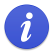 Do you feel your caring role is impacting your ability to engage in community and recreational activities? If yes please provide details:Recreational and community activities Do you feel your caring role is impacting your ability to engage in community and recreational activities? If yes please provide details:Recreational and community activities Do you feel your caring role is impacting your ability to engage in community and recreational activities? If yes please provide details:Recreational and community activities Do you feel your caring role is impacting your ability to engage in community and recreational activities? If yes please provide details:Recreational and community activities Do you feel your caring role is impacting your ability to engage in community and recreational activities? If yes please provide details:Recreational and community activities Do you feel your caring role is impacting your ability to engage in community and recreational activities? If yes please provide details:Recreational and community activities Do you feel your caring role is impacting your ability to engage in community and recreational activities? If yes please provide details:Recreational and community activities Do you feel your caring role is impacting your ability to engage in community and recreational activities? If yes please provide details:Recreational and community activities Do you feel your caring role is impacting your ability to engage in community and recreational activities? If yes please provide details:Recreational and community activities Do you feel your caring role is impacting your ability to engage in community and recreational activities? If yes please provide details:Recreational and community activities Do you feel your caring role is impacting your ability to engage in community and recreational activities? If yes please provide details:Recreational and community activities Do you feel your caring role is impacting your ability to engage in community and recreational activities? If yes please provide details:Yes           No Yes           No What help do you receive?What help do you receive?What help do you receive?What help do you receive?What help do you receive?What do you need help with?What do you need help with?What do you need help with?What do you need help with?What do you need help with?Any additional commentsAny additional commentsAny additional commentsAny additional commentsAny additional commentsEmergency plansEmergency plansEmergency plansEmergency plansEmergency plansEmergency plansEmergency plansEmergency plansEmergency plansEmergency plansEmergency plansEmergency plansEmergency plansEmergency plansDo you have plans in place if you were ill or unable to carrying on supporting the person you care for?  Do you have plans in place if you were ill or unable to carrying on supporting the person you care for?  Do you have plans in place if you were ill or unable to carrying on supporting the person you care for?  Do you have plans in place if you were ill or unable to carrying on supporting the person you care for?  Do you have plans in place if you were ill or unable to carrying on supporting the person you care for?  Do you have plans in place if you were ill or unable to carrying on supporting the person you care for?  Do you have plans in place if you were ill or unable to carrying on supporting the person you care for?  Yes           No Yes           No Yes           No Yes           No Yes           No Yes           No Yes           No If yes, please provide a copy of your plan.If yes, please provide a copy of your plan.If yes, please provide a copy of your plan.If yes, please provide a copy of your plan.If yes, please provide a copy of your plan.If yes, please provide a copy of your plan.If yes, please provide a copy of your plan.If you do not have any plans in place, you can complete a Carers Emergency Plan, this can be requested from your health or social worker or downloaded from the Council’s website: www.barnet.gov.uk/carers If you do not have any plans in place, you can complete a Carers Emergency Plan, this can be requested from your health or social worker or downloaded from the Council’s website: www.barnet.gov.uk/carers If you do not have any plans in place, you can complete a Carers Emergency Plan, this can be requested from your health or social worker or downloaded from the Council’s website: www.barnet.gov.uk/carers If you do not have any plans in place, you can complete a Carers Emergency Plan, this can be requested from your health or social worker or downloaded from the Council’s website: www.barnet.gov.uk/carers If you do not have any plans in place, you can complete a Carers Emergency Plan, this can be requested from your health or social worker or downloaded from the Council’s website: www.barnet.gov.uk/carers If you do not have any plans in place, you can complete a Carers Emergency Plan, this can be requested from your health or social worker or downloaded from the Council’s website: www.barnet.gov.uk/carers If you do not have any plans in place, you can complete a Carers Emergency Plan, this can be requested from your health or social worker or downloaded from the Council’s website: www.barnet.gov.uk/carers If you do not have any plans in place, you can complete a Carers Emergency Plan, this can be requested from your health or social worker or downloaded from the Council’s website: www.barnet.gov.uk/carers If you do not have any plans in place, you can complete a Carers Emergency Plan, this can be requested from your health or social worker or downloaded from the Council’s website: www.barnet.gov.uk/carers If you do not have any plans in place, you can complete a Carers Emergency Plan, this can be requested from your health or social worker or downloaded from the Council’s website: www.barnet.gov.uk/carers If you do not have any plans in place, you can complete a Carers Emergency Plan, this can be requested from your health or social worker or downloaded from the Council’s website: www.barnet.gov.uk/carers If you do not have any plans in place, you can complete a Carers Emergency Plan, this can be requested from your health or social worker or downloaded from the Council’s website: www.barnet.gov.uk/carers If you do not have any plans in place, you can complete a Carers Emergency Plan, this can be requested from your health or social worker or downloaded from the Council’s website: www.barnet.gov.uk/carers If you do not have any plans in place, you can complete a Carers Emergency Plan, this can be requested from your health or social worker or downloaded from the Council’s website: www.barnet.gov.uk/carers Summary of identified needs (to be completed by a practitioner)Summary of identified needs (to be completed by a practitioner)Summary of identified needs (to be completed by a practitioner)Summary of identified needs (to be completed by a practitioner)Summary of identified needs (to be completed by a practitioner)Summary of identified needs (to be completed by a practitioner)Summary of identified needs (to be completed by a practitioner)Summary of identified needs (to be completed by a practitioner)Summary of identified needs (to be completed by a practitioner)Summary of identified needs (to be completed by a practitioner)Summary of identified needs (to be completed by a practitioner)Summary of identified needs (to be completed by a practitioner)Summary of identified needs (to be completed by a practitioner)Summary of identified needs (to be completed by a practitioner)Is the caring role having a significant impact on carer’s life and wellbeing?Is the caring role having a significant impact on carer’s life and wellbeing?Is the caring role having a significant impact on carer’s life and wellbeing?Is the caring role having a significant impact on carer’s life and wellbeing?Is the caring role having a significant impact on carer’s life and wellbeing?Is the caring role having a significant impact on carer’s life and wellbeing?Is the caring role having a significant impact on carer’s life and wellbeing?Yes           No Yes           No Yes           No Yes           No Yes           No Yes           No Yes           No Is the carers physical or mental health deteriorating or at risk of doing so as a result of their caring role?Is the carers physical or mental health deteriorating or at risk of doing so as a result of their caring role?Is the carers physical or mental health deteriorating or at risk of doing so as a result of their caring role?Is the carers physical or mental health deteriorating or at risk of doing so as a result of their caring role?Is the carers physical or mental health deteriorating or at risk of doing so as a result of their caring role?Is the carers physical or mental health deteriorating or at risk of doing so as a result of their caring role?Is the carers physical or mental health deteriorating or at risk of doing so as a result of their caring role?Yes           No Yes           No Yes           No Yes           No Yes           No Yes           No Yes           No Needs in relation to outcomes:Needs in relation to outcomes:Needs in relation to outcomes:Needs in relation to outcomes:Needs in relation to outcomes:Needs in relation to outcomes:Needs in relation to outcomes:Needs in relation to outcomes:Needs in relation to outcomes:Needs in relation to outcomes:Needs in relation to outcomes:Needs in relation to outcomes:Needs in relation to outcomes:Needs in relation to outcomes:Carrying out any caring responsibilities the carer has for a childCarrying out any caring responsibilities the carer has for a childCarrying out any caring responsibilities the carer has for a childCarrying out any caring responsibilities the carer has for a childCarrying out any caring responsibilities the carer has for a childCarrying out any caring responsibilities the carer has for a childCarrying out any caring responsibilities the carer has for a childEligible           Non-Eligible    Eligible           Non-Eligible    Eligible           Non-Eligible    Eligible           Non-Eligible    Eligible           Non-Eligible    Eligible           Non-Eligible    Eligible           Non-Eligible    Providing care to other persons for whom the carer provides careProviding care to other persons for whom the carer provides careProviding care to other persons for whom the carer provides careProviding care to other persons for whom the carer provides careProviding care to other persons for whom the carer provides careProviding care to other persons for whom the carer provides careProviding care to other persons for whom the carer provides careEligible           Non-Eligible    Eligible           Non-Eligible    Eligible           Non-Eligible    Eligible           Non-Eligible    Eligible           Non-Eligible    Eligible           Non-Eligible    Eligible           Non-Eligible    Maintaining a habitable home environmentMaintaining a habitable home environmentMaintaining a habitable home environmentMaintaining a habitable home environmentMaintaining a habitable home environmentMaintaining a habitable home environmentMaintaining a habitable home environmentEligible           Non-Eligible    Eligible           Non-Eligible    Eligible           Non-Eligible    Eligible           Non-Eligible    Eligible           Non-Eligible    Eligible           Non-Eligible    Eligible           Non-Eligible    Managing and maintaining nutrition needsManaging and maintaining nutrition needsManaging and maintaining nutrition needsManaging and maintaining nutrition needsManaging and maintaining nutrition needsManaging and maintaining nutrition needsManaging and maintaining nutrition needsEligible           Non-Eligible    Eligible           Non-Eligible    Eligible           Non-Eligible    Eligible           Non-Eligible    Eligible           Non-Eligible    Eligible           Non-Eligible    Eligible           Non-Eligible    Developing and maintaining family and other personal relationshipsDeveloping and maintaining family and other personal relationshipsDeveloping and maintaining family and other personal relationshipsDeveloping and maintaining family and other personal relationshipsDeveloping and maintaining family and other personal relationshipsDeveloping and maintaining family and other personal relationshipsDeveloping and maintaining family and other personal relationshipsEligible           Non-Eligible    Eligible           Non-Eligible    Eligible           Non-Eligible    Eligible           Non-Eligible    Eligible           Non-Eligible    Eligible           Non-Eligible    Eligible           Non-Eligible    Engaging in work, training and volunteering   Engaging in work, training and volunteering   Engaging in work, training and volunteering   Engaging in work, training and volunteering   Engaging in work, training and volunteering   Engaging in work, training and volunteering   Engaging in work, training and volunteering   Eligible           Non-Eligible    Eligible           Non-Eligible    Eligible           Non-Eligible    Eligible           Non-Eligible    Eligible           Non-Eligible    Eligible           Non-Eligible    Eligible           Non-Eligible    Making use of necessary facilities or services in the local communityMaking use of necessary facilities or services in the local communityMaking use of necessary facilities or services in the local communityMaking use of necessary facilities or services in the local communityMaking use of necessary facilities or services in the local communityMaking use of necessary facilities or services in the local communityMaking use of necessary facilities or services in the local communityEligible           Non-Eligible    Eligible           Non-Eligible    Eligible           Non-Eligible    Eligible           Non-Eligible    Eligible           Non-Eligible    Eligible           Non-Eligible    Eligible           Non-Eligible    Engaging in recreational activitiesEngaging in recreational activitiesEngaging in recreational activitiesEngaging in recreational activitiesEngaging in recreational activitiesEngaging in recreational activitiesEngaging in recreational activitiesEligible           Non-Eligible    Eligible           Non-Eligible    Eligible           Non-Eligible    Eligible           Non-Eligible    Eligible           Non-Eligible    Eligible           Non-Eligible    Eligible           Non-Eligible    Summary of non-eligible needs (to be completed by a practitioner)Summary of non-eligible needs (to be completed by a practitioner)Summary of non-eligible needs (to be completed by a practitioner)Summary of non-eligible needs (to be completed by a practitioner)Summary of non-eligible needs (to be completed by a practitioner)Summary of non-eligible needs (to be completed by a practitioner)Summary of non-eligible needs (to be completed by a practitioner)Summary of non-eligible needs (to be completed by a practitioner)Summary of non-eligible needs (to be completed by a practitioner)Summary of non-eligible needs (to be completed by a practitioner)Summary of non-eligible needs (to be completed by a practitioner)Summary of non-eligible needs (to be completed by a practitioner)Summary of non-eligible needs (to be completed by a practitioner)Summary of non-eligible needs (to be completed by a practitioner)Eligibility decision (to be completed by a practitioner)Eligibility decision (to be completed by a practitioner)Eligibility decision (to be completed by a practitioner)Eligibility decision (to be completed by a practitioner)Eligibility decision (to be completed by a practitioner)Eligibility decision (to be completed by a practitioner)Eligibility decision (to be completed by a practitioner)Eligibility decision (to be completed by a practitioner)Eligibility decision (to be completed by a practitioner)Eligibility decision (to be completed by a practitioner)Eligibility decision (to be completed by a practitioner)Eligibility decision (to be completed by a practitioner)Eligibility decision (to be completed by a practitioner)Eligibility decision (to be completed by a practitioner)Does the carer meet the eligibility criteria for council support? If no, please provide details below:Does the carer meet the eligibility criteria for council support? If no, please provide details below:Does the carer meet the eligibility criteria for council support? If no, please provide details below:Does the carer meet the eligibility criteria for council support? If no, please provide details below:Does the carer meet the eligibility criteria for council support? If no, please provide details below:Does the carer meet the eligibility criteria for council support? If no, please provide details below:Does the carer meet the eligibility criteria for council support? If no, please provide details below:Yes           No Yes           No Yes           No Yes           No Yes           No Yes           No Yes           No Estimated personal budget (to be completed by a practitioner)Estimated personal budget (to be completed by a practitioner)Estimated personal budget (to be completed by a practitioner)Estimated personal budget (to be completed by a practitioner)Estimated personal budget (to be completed by a practitioner)Estimated personal budget (to be completed by a practitioner)Estimated personal budget (to be completed by a practitioner)Estimated personal budget (to be completed by a practitioner)Estimated personal budget (to be completed by a practitioner)Estimated personal budget (to be completed by a practitioner)Estimated personal budget (to be completed by a practitioner)Estimated personal budget (to be completed by a practitioner)Estimated personal budget (to be completed by a practitioner)Estimated personal budget (to be completed by a practitioner)Access the ready reckoner for carersAccess the ready reckoner for carersAccess the ready reckoner for carersAccess the ready reckoner for carersAccess the ready reckoner for carersAccess the ready reckoner for carersAccess the ready reckoner for carersAccess the ready reckoner for carersAccess the ready reckoner for carersAccess the ready reckoner for carersAccess the ready reckoner for carersAccess the ready reckoner for carersAccess the ready reckoner for carersAccess the ready reckoner for carersInformation and advice (to be completed by a practitioner)Information and advice (to be completed by a practitioner)Information and advice (to be completed by a practitioner)Information and advice (to be completed by a practitioner)Information and advice (to be completed by a practitioner)Information and advice (to be completed by a practitioner)Information and advice (to be completed by a practitioner)Information and advice (to be completed by a practitioner)Information and advice (to be completed by a practitioner)Information and advice (to be completed by a practitioner)Information and advice (to be completed by a practitioner)Information and advice (to be completed by a practitioner)Information and advice (to be completed by a practitioner)Information and advice (to be completed by a practitioner)Has information and advice concerning financial assessment and council service charges been provided?Has information and advice concerning financial assessment and council service charges been provided?Has information and advice concerning financial assessment and council service charges been provided?Has information and advice concerning financial assessment and council service charges been provided?Has information and advice concerning financial assessment and council service charges been provided?Has information and advice concerning financial assessment and council service charges been provided?Has information and advice concerning financial assessment and council service charges been provided?Yes           No Yes           No Yes           No Yes           No Yes           No Yes           No Yes           No Community ActivitiesDirect PaymentsDirect PaymentsDirect PaymentsDirect PaymentsHelp at HomeHelp at HomeHelp at HomeHelp at HomeLeisureFinancial InformationFinancial InformationFinancial InformationFinancial InformationHousingHousingHousingHousingTransportEquipment at HomeEquipment at HomeEquipment at HomeEquipment at HomeCommunity SafetyCommunity SafetyCommunity SafetyCommunity SafetyEmployment/ Learning/ VolunteeringAdaptationsAdaptationsAdaptationsAdaptationsAdvocacyAdvocacyAdvocacyAdvocacySafeguardingTelecareTelecareTelecareTelecareHealthHealthHealthHealthCarersPrescriptionsPrescriptionsPrescriptionsPrescriptionsOtherOtherOtherOtherFurther information provided: Further information provided: Further information provided: Further information provided: Further information provided: Further information provided: Further information provided: Further information provided: Further information provided: Further information provided: Further information provided: Further information provided: Further information provided: Further information provided: Does the person need support to manage their income or access benefits? If yes, please provide details below:Does the person need support to manage their income or access benefits? If yes, please provide details below:Does the person need support to manage their income or access benefits? If yes, please provide details below:Does the person need support to manage their income or access benefits? If yes, please provide details below:Does the person need support to manage their income or access benefits? If yes, please provide details below:Does the person need support to manage their income or access benefits? If yes, please provide details below:Does the person need support to manage their income or access benefits? If yes, please provide details below:Yes           No Yes           No Yes           No Yes           No Yes           No Yes           No Yes           No Would the person benefit from some independent financial advice and information?Would the person benefit from some independent financial advice and information?Would the person benefit from some independent financial advice and information?Would the person benefit from some independent financial advice and information?Would the person benefit from some independent financial advice and information?Would the person benefit from some independent financial advice and information?Would the person benefit from some independent financial advice and information?Yes           No Yes           No Yes           No Yes           No Yes           No Yes           No Yes           No BCAB – Info and Advice, Advocacy Barnet Eclipse – MH and WellbeingBarnet Eclipse – MH and WellbeingBarnet Eclipse – MH and WellbeingBarnet Eclipse – MH and WellbeingHealthwatch BarnetHealthwatch BarnetHealthwatch BarnetHealthwatch BarnetBCAB – Community adviceBarnet MencapBarnet MencapBarnet MencapBarnet MencapMy Care My HomeMy Care My HomeMy Care My HomeMy Care My HomeBCIL – support planningDimensions – Autism and LDDimensions – Autism and LDDimensions – Autism and LDDimensions – Autism and LDBarnet OutreachBarnet OutreachBarnet OutreachBarnet OutreachAge UK BarnetBarnet Carers TrustBarnet Carers TrustBarnet Carers TrustBarnet Carers TrustOtherOtherOtherOtherIf other please specify:If other please specify:If other please specify:Declaration Declaration Declaration Declaration Declaration Declaration Declaration Declaration Declaration Declaration Declaration Declaration Declaration Declaration Signature of person assessed If you have had help completing this form, the person who has filled it in must sign and date the form below stating their relationship to the carer, or their job title.  Please provide your telephone number and give the reason why the carer was unable to complete the form. If you have had help completing this form, the person who has filled it in must sign and date the form below stating their relationship to the carer, or their job title.  Please provide your telephone number and give the reason why the carer was unable to complete the form. If you have had help completing this form, the person who has filled it in must sign and date the form below stating their relationship to the carer, or their job title.  Please provide your telephone number and give the reason why the carer was unable to complete the form. If you have had help completing this form, the person who has filled it in must sign and date the form below stating their relationship to the carer, or their job title.  Please provide your telephone number and give the reason why the carer was unable to complete the form. If you have had help completing this form, the person who has filled it in must sign and date the form below stating their relationship to the carer, or their job title.  Please provide your telephone number and give the reason why the carer was unable to complete the form. If you have had help completing this form, the person who has filled it in must sign and date the form below stating their relationship to the carer, or their job title.  Please provide your telephone number and give the reason why the carer was unable to complete the form. If you have had help completing this form, the person who has filled it in must sign and date the form below stating their relationship to the carer, or their job title.  Please provide your telephone number and give the reason why the carer was unable to complete the form. If you have had help completing this form, the person who has filled it in must sign and date the form below stating their relationship to the carer, or their job title.  Please provide your telephone number and give the reason why the carer was unable to complete the form. If you have had help completing this form, the person who has filled it in must sign and date the form below stating their relationship to the carer, or their job title.  Please provide your telephone number and give the reason why the carer was unable to complete the form. If you have had help completing this form, the person who has filled it in must sign and date the form below stating their relationship to the carer, or their job title.  Please provide your telephone number and give the reason why the carer was unable to complete the form. If you have had help completing this form, the person who has filled it in must sign and date the form below stating their relationship to the carer, or their job title.  Please provide your telephone number and give the reason why the carer was unable to complete the form. If you have had help completing this form, the person who has filled it in must sign and date the form below stating their relationship to the carer, or their job title.  Please provide your telephone number and give the reason why the carer was unable to complete the form. If you have had help completing this form, the person who has filled it in must sign and date the form below stating their relationship to the carer, or their job title.  Please provide your telephone number and give the reason why the carer was unable to complete the form. If you have had help completing this form, the person who has filled it in must sign and date the form below stating their relationship to the carer, or their job title.  Please provide your telephone number and give the reason why the carer was unable to complete the form. Signature of nominee or representativeRelationship to carerPhonePhoneIs the carer aware of this referralYes           No Yes           No Yes           No Yes           No Yes           No Yes           No Yes           No EmailEmailDate of assessment